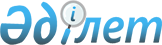 О признании утратившим cилу решения Таласского районного маслихата № 36-7 от 28 сентября 2010 года "О стоимости разового талона"Решение Таласского районного маслихата Жамбылской области от 28 марта 2018 года № 34-10. Зарегистрировано Департаментом юстиции Жамбылской области 11 апреля 2018 года № 3782
      Примечание РЦПИ.

      В тексте документа сохранена пунктуация и орфография оригинала.
      В соотвествии со статьей 27 Закона Республики Казахстан от 6 апреля 2016 года "О правовых актах" районный маслихат РЕШИЛ:
      1. Признать утратившим силу решение Таласского районного маслихата № 36-7 от 28 сентября 2010 года "О стоимости разового талона" (зарегистрировано в реестре государственной регистрации нормативных правовых актов № 111, опубликовано в газете "Талас тынысы" 17 ноября 2010 года).
      2. Контроль за исполнением настоящего решения возложить на руководителя аппарата районного маслихата Рысбаева Сабыргали Абдрахимбаевича.
      3. Настоящее решение вступает в силу со дня государственной регистрации и вводится в действие по истечении десяти календарных дней после дня его первого официального опубликования. 
					© 2012. РГП на ПХВ «Институт законодательства и правовой информации Республики Казахстан» Министерства юстиции Республики Казахстан
				
      Председатель сессии районного маслихата 

У. Аманжолова

      Секретарь районного маслихата 

А. Тулебаев
